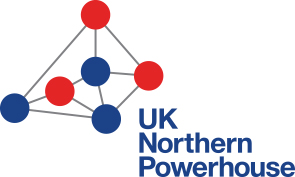 Welcome to the official UK Northern Powerhouse International Conference & Exhibition brought to you by business for business.Supported by the Chief Executives of all the major cities of the North of England;Backed by the Chairman of the Local Enterprise Partnerships;“In demand” speakers with presentations, debates and interviews;Quality commercial exhibition with companies ready to do business;International delegations attending from Europe`s leading investment hotpots;This is a unique opportunity to showcase the commercial potential of the North of England in the global market. The UK Northern Powerhouse is already a reality – we just have to leverage our assets and resources in a more productive way.The UK Northern Powerhouse International Conference & Exhibition is designed to help you increase your business by showcasing prospects for collaborative working and emerging market opportunities influenced by the UK Government`s devolved powers to regional authorities. It is also great way for you to let decision makers know what support you need to get your business to the next level.The outcomes could be important – for new markets, new products, new services as well as cutting the cost and risk of doing business. So get involved in the biggest commercial conversation in a generation. Join 2000 other senior leaders in Manchester in February and put yourself in the picture.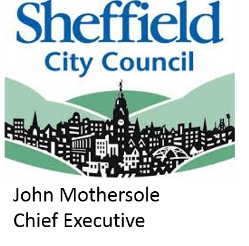 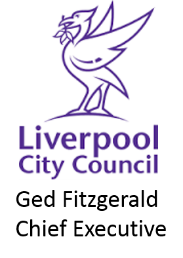 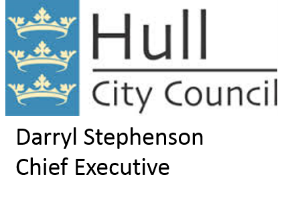 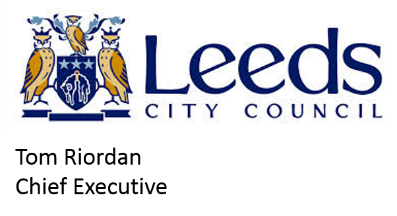 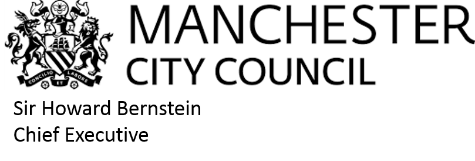 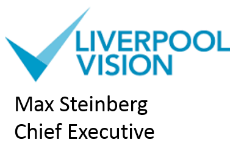 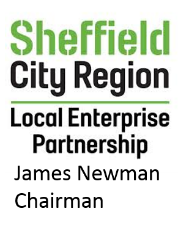 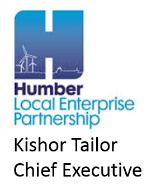 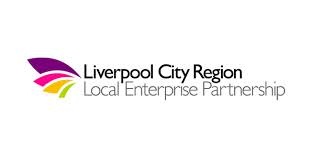 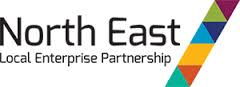 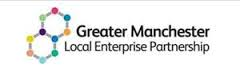 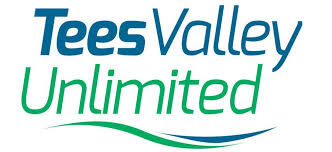 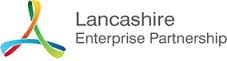 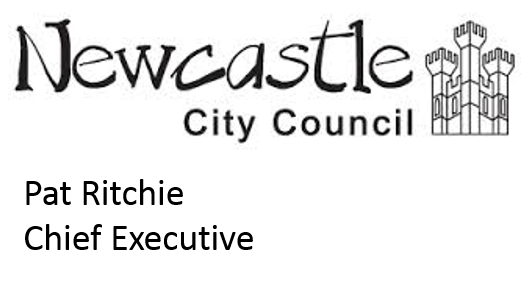 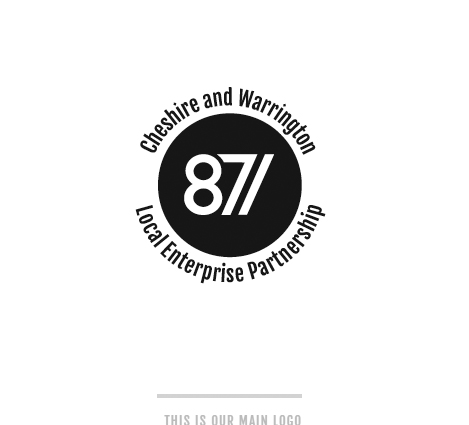 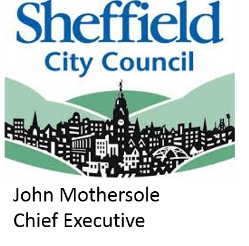 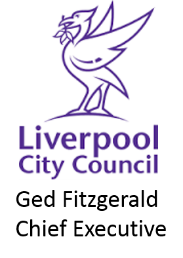 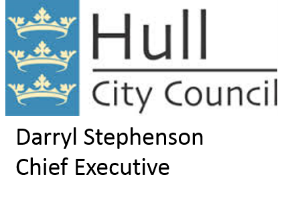 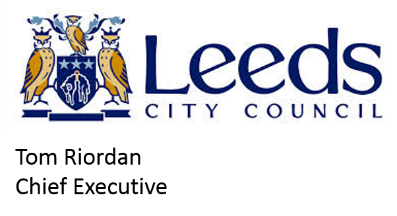 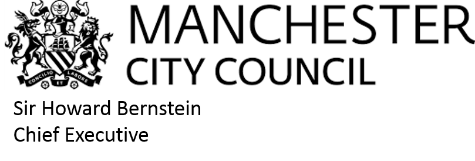 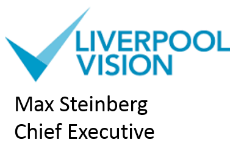 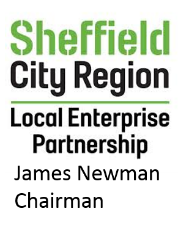 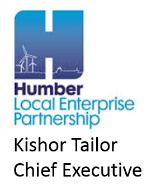 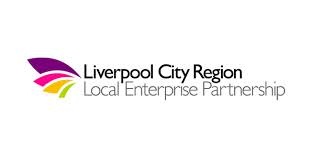 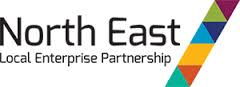 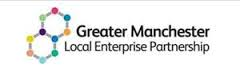 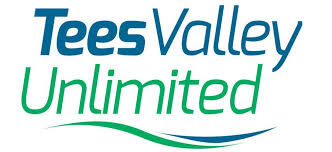 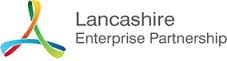 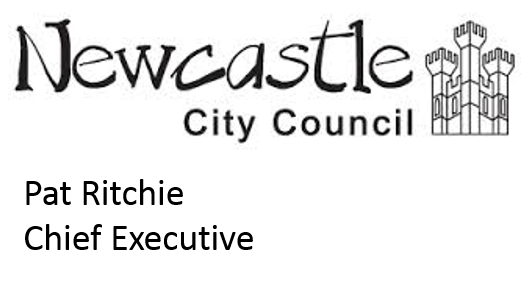 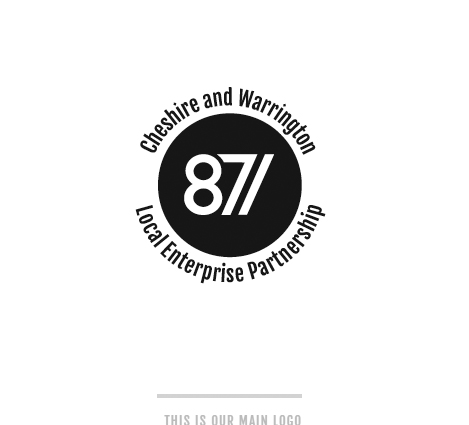 Our Early Bird Bookings expire on the 31st October 2015.2 Day Conference & Exhibition; “Access all Areas” ticket; £350 plus VAT; 1 Day Conference & Exhibition; “Access all Areas” ticket; £200 plus VAT; 2 Day Exhibition Only ticket; £150 plus VAT; 1 Day Exhibition Only ticket; £100 plus VAT; Dinner £80 plus VAT.All prices will rise by £50 per ticket (dinner £20) from the 1st November 2015 until the 31st December 2015.All prices will rise by a further £50 per ticket (dinner £20) from the 1st January 2015 until the event start date on the 25th February 2016. 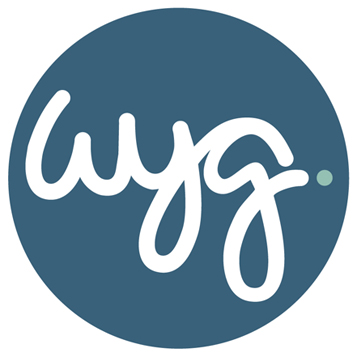 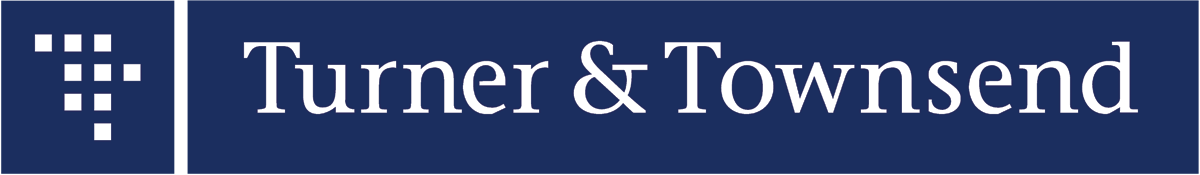 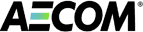 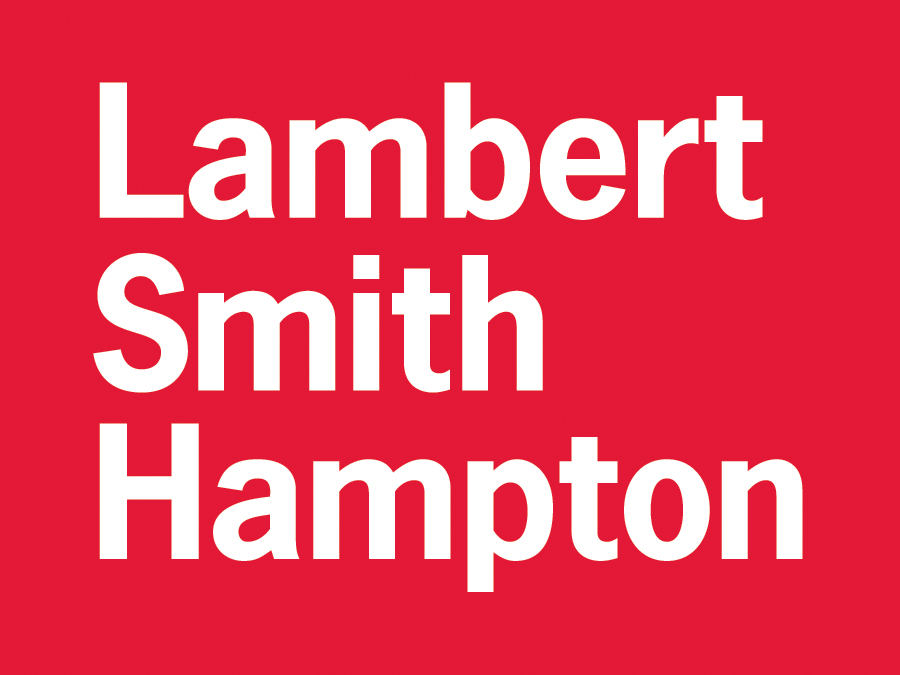 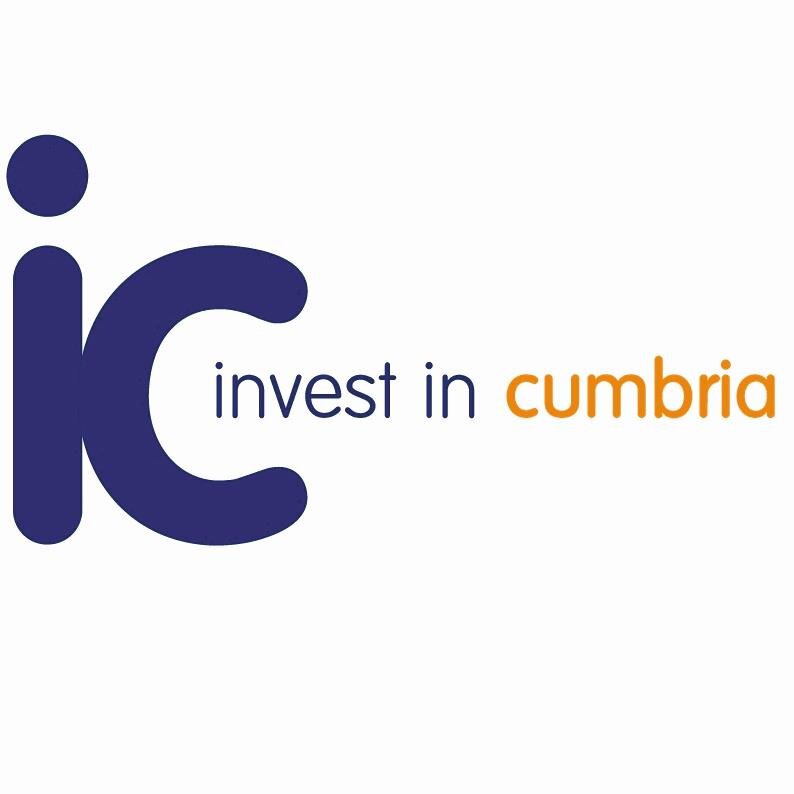 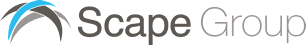 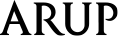 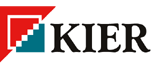 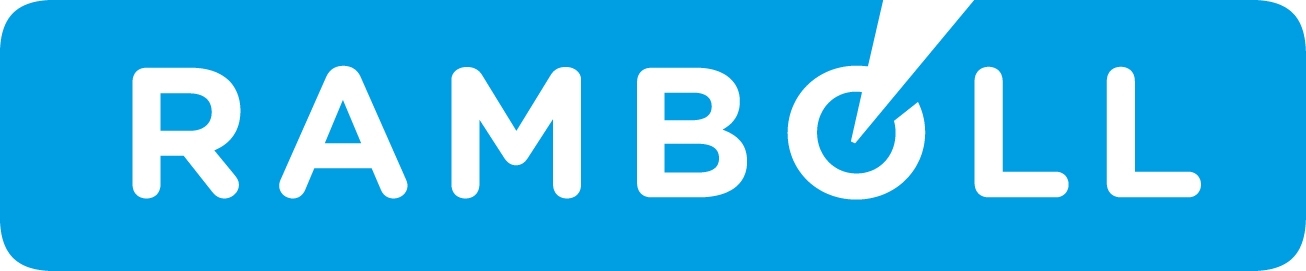 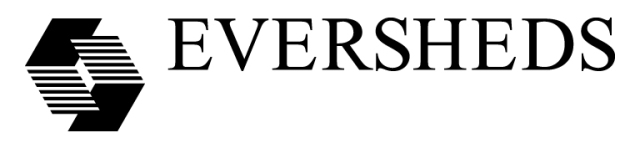 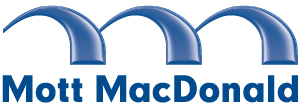 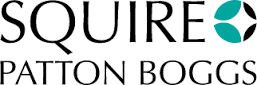 Wednesday 24th February 20161900	Leaders Dinner (BY INVITATION ONLY)Thursday 25th February 20160800	Registration, Breakfast & Exhibition	Speaker TBC0900	Chairman’s Welcome – To Be Confirmed0930	Keynote – Senior Representative, H M Government.*1015       In Conversation; - Lord Prescott CONFIRMED1030	Sponsor Discussion, ARUP, Speaker TBC1045	The UK Northern Powerhouse: Devolution for the Cities	Chair: Tom Bloxham, Chairman, Urban Splash CONFIRMEDDarryl Stephenson, Chief Executive, Hull CONFIRMEDGed Fitzgerald, Chief Executive, Liverpool CONFIRMEDJohn Mothersole, Chief Executive, Sheffield CONFIRMEDPat Ritchie, Chief Executive, Newcastle Upon Tyne CONFIRMEDSir Howard Bernstein, Chief Executive, Manchester CONFIRMEDTom Riordan, Chief Executive, Leeds CONFIRMEDAmanda Skelton, Chief Executive, Redcar & Cleveland Council CONFIRMEDMark Robinson, Group Chief Executive, Scape Group CONFIRMED1215 	In Conversation; Nicola Walker CBI CONFIRMED1235	Sponsor Discussion, Speaker TBC1245	The North as an International Powerhouse	Chair: Catherine Raines, CEO UKTI CONFIRMEDClaus Bjorn Billehoj, Director, Centre for Regional Development, Capital Region of Denmark CONFIRMEDDr Herbert Jackoby, CEO, NRW:Invest GmbH Dusseldorf CONFIRMEDOlle Zetterburg; CEO, Stockholm Business Region CONFIRMEDPeter Finnegan, ‎Director Office of Economy & International Relations Dublin City Council CONFIRMEDChris Corlett, Chief Executiv, Isle of Man Government CONFIRMEDTBC Rotterdam*Squire Patton Boggs, Speaker TBC1400 	In Conversation; Peter Salmon, BBC in the North*1420	Sponsor Discussion; Ramboll, Speaker TBC1430	Science, Research & Skills Debate	Chair: TBCProfessor Chris Brink, Vice Chancellor, Newcastle University CONFIRMEDProfessor Liz Towns Andrews Yorkshire Universities CONFIRMEDProfessor Nigel Weatherill Vice Chancellor Liverpool John Moores University CONFIRMEDPeter Simpson, Director, N8 Research Partnership CONFIRMEDSponsor, Speaker TBC1545	In Conversation – Darren Henley, CEO Arts Council England CONFIRMED1605	Sponsor Discussion, Speaker TBC1615	Transport & Infrastructure – Ports & Rail	Chair: Jon Lamonte; Chief Executive, TFGM CONFIRMEDAndy Hynes, Managing Director, Northern Rail CONFIRMEDJames Cooper, Chief Executive, ABP CONFIRMEDJo Kaye Strategy & Planning Director (North) Network Rail CONFIRMEDMark Whitworth, CEO, Peel Ports CONFIRMEDSean Potter, Managing Director, DFDS Seaways CONFIRMEDSimon Kirby, Chief Executive, HS2 CONFIRMEDWYG, Speaker TBC    1800	DAY ONE CLOSE1930 - 2230	Conference Dinner – Creative/Cultural Powerhouse	Guest Speaker – TBC*[Entertainment: To Be Confirmed]*[Northern Comedian – To Be Confirmed]*Friday 26th FEBRUARY 2016
 0800	Registration, Breakfast & Exhibition0850	Sponsor Discussion, Speaker TBC0900	Chairman’s Welcome0915	Transport & Infrastructure – Air & Road	Chair: Jon Lamonte, Chief Executive, TFGM CONFIRMEDKen O’Toole, Managing Director, Manchester Airport Group CONFIRMEDColin Matthews, CEO and Chairman, Highways England*John Parkin, Chief Executive, Leeds Bradford Airport*Kate Willard, Chair Atlantic Gateway & Corporate Affairs Director, Stobart Group CONFIRMEDTim O’Toole, Chief Executive, First Group CONFIRMEDGraeme Mason, Planning & Corporate Affairs Director, Newcastle Airport CONFIRMEDMott MacDonald, Speaker TBC1045	In Conversation - Lord Mandelson*1105	Sponsor Discussion, Speaker TBC1115	Creating Wealth in the North of EnglandChair: Lord Mandelson*Andy Clarke, Chief Executive, ASDA Wal-Mart CONFIRMEDMark Elliott, Director of Corporate Affairs, MBNA CONFIRMEDSteve Mogford, Chief Executive, United Utilities CONFIRMEDPiers Linney, Dragons Den and Co-CEO Outsourcery CONFIRMEDTBC Nissan*Squire Patton Boggs, Speaker TBC1245	In Conversation - Piers Linney, Dragons Den and Outsourcery CONFIRMED1305	Sponsor Discussion, Speaker TBC1330	Powering the Powerhouse	Chair: Lord Haskins*Andy Koss Managing Director, Drax Power CONFIRMEDJohn Fitzgerald, Chief Executive, ABP Green Port CONFIRMEDRon Gorham, Head of Supply Chain, Nuclear Decommissioning Authority CONFIRMEDRobin Phillips, Finance Director, Siemens CONFIRMEDTarald Gjerde, General Manager, Forewind CONFIRMEDInvest in Cumbria, Speaker TBC1500	In Conversation - Ed Cox, Director, IPPR North CONFIRMED1520	Sponsor Discussion, Speaker TBC1530	Private Investment	Chair: Ezra Nahome, CEO, Lambert Smith Hampton CONFIRMEDJonathan Quick, Divisional Director, Investec*Nigel Wilson, Chief Executive, Legal & General*Darren Westlake, Founder, Crowdcube*Garry Wilson, Partner, Endless LLP* 
Steve McGowan, Chairman, SMP Partners CONFIRMEDEversheds, Speaker TBC1630	Exhibition1640	Sponsor Discussion, Speaker TBC1650	Creating Wealth in the North of England Part 2
Chair TBC*
Mike Cherry, Policy Director, Federation of Small Businesses CONFIRMED
Claire Braithwaite, Head of Tech North CONFIRMED
Tom Crotty, Director, INEOS*
Lee Perkins, CEO, Sage*
Matt Grest, Head of Technology, Sky CONFIRMEDSponsor, Speaker TBC
1800	UKNP Drinks Reception	1900	DAY TWO CLOSE												*InvitedContact detailsContact detailsContact detailsContact detailsContact detailsContact detailsContact detailsContact detailsContact detailsContact detailsContact detailsContact detailsContact detailsContact detailsContact detailsContact detailsContact detailsContact detailsContact detailsContact detailsContact detailsContact detailsName:      Name:      Name:      Name:      Name:      Name:      Job Title:      Job Title:      Job Title:      Job Title:      Job Title:      Job Title:      Job Title:      Job Title:      Job Title:      Job Title:      Job Title:      Job Title:      Job Title:      Job Title:      Job Title:      Job Title:      Company:      Company:      Company:      Company:      Company:      Company:      Company:      Company:      Company:      Company:      Company:      Company:      Company:      Company:      Company:      Company:      Company:      Company:      Company:      Company:      Company:      Company:      Address:      Address:      Address:      Address:      Address:      Address:      Address:      Address:      Address:      Address:      Address:      Address:      Address:      Address:      Address:      Address:      Address:      Address:      Address:      Address:      Address:      Address:      Post Code:      Post Code:      Post Code:      Post Code:      Post Code:      Post Code:      Post Code:      Post Code:      Post Code:      Post Code:      Post Code:      Post Code:      Post Code:      Post Code:      Post Code:      Post Code:      Mobile:      Mobile:      Mobile:      Mobile:      Mobile:      Mobile:      Email:      Email:      Email:      Email:      Email:      Email:      Email:      Email:      Email:      Email:      Email:      Email:      Email:      Email:      Email:      Email:      Guest detailsGuest detailsGuest detailsGuest detailsGuest detailsGuest detailsGuest detailsGuest detailsGuest detailsGuest detailsGuest detailsGuest detailsGuest detailsGuest detailsGuest detailsGuest detailsGuest detailsGuest detailsGuest detailsGuest detailsGuest detailsGuest detailsPlease reserve me the following spaces at this event:Please reserve me the following spaces at this event:Please reserve me the following spaces at this event:Please reserve me the following spaces at this event:Please reserve me the following spaces at this event:Please reserve me the following spaces at this event:Please reserve me the following spaces at this event:Please reserve me the following spaces at this event:Please reserve me the following spaces at this event:Please reserve me the following spaces at this event:Please reserve me the following spaces at this event:Please reserve me the following spaces at this event:Please reserve me the following spaces at this event:Please reserve me the following spaces at this event:Please reserve me the following spaces at this event:Please reserve me the following spaces at this event:Please reserve me the following spaces at this event:Please reserve me the following spaces at this event:Please reserve me the following spaces at this event:Please reserve me the following spaces at this event:Please reserve me the following spaces at this event:Please reserve me the following spaces at this event:Guest nameGuest nameGuest nameGuest nameGuest nameGuest nameJob TitleJob TitleJob TitleJob TitleJob TitleJob TitleJob TitleJob TitleJob TitleJob TitleCompanyCompanyCompanyCompanyCompanyCompany1 	     1 	     1 	     1 	     1 	     1 	     2 	     2 	     2 	     2 	     2 	     2 	     3 	     3 	     3 	     3 	     3 	     3 	     4 	     4 	     4 	     4 	     4 	     4 	     5 	     5 	     5 	     5 	     5 	     5 	     6 	     6 	     6 	     6 	     6 	     6 	     7 	     7 	     7 	     7 	     7 	     7 	     8 	     8 	     8 	     8 	     8 	     8 	     9 	     9 	     9 	     9 	     9 	     9 	     10 	     10 	     10 	     10 	     10 	     10 	     2 Day Conference & Exhibition £350 + VAT = £4202 Day Conference & Exhibition £350 + VAT = £4202 Day Conference & Exhibition £350 + VAT = £4202 Day Conference & Exhibition £350 + VAT = £4202 Day Conference & Exhibition £350 + VAT = £4202 Day Conference & Exhibition £350 + VAT = £420EARLY BIRD RATES EXPIRE 31 OCT 2015EARLY BIRD RATES EXPIRE 31 OCT 2015EARLY BIRD RATES EXPIRE 31 OCT 2015EARLY BIRD RATES EXPIRE 31 OCT 2015EARLY BIRD RATES EXPIRE 31 OCT 2015EARLY BIRD RATES EXPIRE 31 OCT 2015EARLY BIRD RATES EXPIRE 31 OCT 2015EARLY BIRD RATES EXPIRE 31 OCT 2015EARLY BIRD RATES EXPIRE 31 OCT 2015EARLY BIRD RATES EXPIRE 31 OCT 2015EARLY BIRD RATES EXPIRE 31 OCT 2015EARLY BIRD RATES EXPIRE 31 OCT 2015EARLY BIRD RATES EXPIRE 31 OCT 2015EARLY BIRD RATES EXPIRE 31 OCT 2015EARLY BIRD RATES EXPIRE 31 OCT 2015EARLY BIRD RATES EXPIRE 31 OCT 20151 Day Conference & Exhibition £200 + VAT = £240                                         Which Day Thurs / Fri1 Day Conference & Exhibition £200 + VAT = £240                                         Which Day Thurs / Fri1 Day Conference & Exhibition £200 + VAT = £240                                         Which Day Thurs / Fri1 Day Conference & Exhibition £200 + VAT = £240                                         Which Day Thurs / Fri1 Day Conference & Exhibition £200 + VAT = £240                                         Which Day Thurs / Fri1 Day Conference & Exhibition £200 + VAT = £240                                         Which Day Thurs / Fri1 Day Conference & Exhibition £200 + VAT = £240                                         Which Day Thurs / Fri1 Day Conference & Exhibition £200 + VAT = £240                                         Which Day Thurs / Fri1 Day Conference & Exhibition £200 + VAT = £240                                         Which Day Thurs / Fri1 Day Conference & Exhibition £200 + VAT = £240                                         Which Day Thurs / Fri1 Day Conference & Exhibition £200 + VAT = £240                                         Which Day Thurs / Fri1 Day Conference & Exhibition £200 + VAT = £240                                         Which Day Thurs / Fri1 Day Conference & Exhibition £200 + VAT = £240                                         Which Day Thurs / Fri1 Day Conference & Exhibition £200 + VAT = £240                                         Which Day Thurs / Fri1 Day Conference & Exhibition £200 + VAT = £240                                         Which Day Thurs / Fri1 Day Conference & Exhibition £200 + VAT = £240                                         Which Day Thurs / Fri1 Day Conference & Exhibition £200 + VAT = £240                                         Which Day Thurs / Fri1 Day Conference & Exhibition £200 + VAT = £240                                         Which Day Thurs / Fri1 Day Conference & Exhibition £200 + VAT = £240                                         Which Day Thurs / Fri1 Day Conference & Exhibition £200 + VAT = £240                                         Which Day Thurs / Fri1 Day Conference & Exhibition £200 + VAT = £240                                         Which Day Thurs / Fri1 Day Conference & Exhibition £200 + VAT = £240                                         Which Day Thurs / Fri2 Day Exhibition Only £150 + VAT = £1802 Day Exhibition Only £150 + VAT = £1802 Day Exhibition Only £150 + VAT = £1802 Day Exhibition Only £150 + VAT = £1802 Day Exhibition Only £150 + VAT = £1802 Day Exhibition Only £150 + VAT = £1802 Day Exhibition Only £150 + VAT = £1802 Day Exhibition Only £150 + VAT = £1802 Day Exhibition Only £150 + VAT = £1802 Day Exhibition Only £150 + VAT = £1802 Day Exhibition Only £150 + VAT = £1802 Day Exhibition Only £150 + VAT = £1802 Day Exhibition Only £150 + VAT = £1802 Day Exhibition Only £150 + VAT = £1802 Day Exhibition Only £150 + VAT = £1802 Day Exhibition Only £150 + VAT = £1802 Day Exhibition Only £150 + VAT = £1802 Day Exhibition Only £150 + VAT = £1802 Day Exhibition Only £150 + VAT = £1802 Day Exhibition Only £150 + VAT = £1802 Day Exhibition Only £150 + VAT = £1802 Day Exhibition Only £150 + VAT = £1801 Day Exhibition Only £100 + VAT = £120                                                        Which Day Thurs / Fri1 Day Exhibition Only £100 + VAT = £120                                                        Which Day Thurs / Fri1 Day Exhibition Only £100 + VAT = £120                                                        Which Day Thurs / Fri1 Day Exhibition Only £100 + VAT = £120                                                        Which Day Thurs / Fri1 Day Exhibition Only £100 + VAT = £120                                                        Which Day Thurs / Fri1 Day Exhibition Only £100 + VAT = £120                                                        Which Day Thurs / Fri1 Day Exhibition Only £100 + VAT = £120                                                        Which Day Thurs / Fri1 Day Exhibition Only £100 + VAT = £120                                                        Which Day Thurs / Fri1 Day Exhibition Only £100 + VAT = £120                                                        Which Day Thurs / Fri1 Day Exhibition Only £100 + VAT = £120                                                        Which Day Thurs / Fri1 Day Exhibition Only £100 + VAT = £120                                                        Which Day Thurs / Fri1 Day Exhibition Only £100 + VAT = £120                                                        Which Day Thurs / Fri1 Day Exhibition Only £100 + VAT = £120                                                        Which Day Thurs / Fri1 Day Exhibition Only £100 + VAT = £120                                                        Which Day Thurs / Fri1 Day Exhibition Only £100 + VAT = £120                                                        Which Day Thurs / Fri1 Day Exhibition Only £100 + VAT = £120                                                        Which Day Thurs / Fri1 Day Exhibition Only £100 + VAT = £120                                                        Which Day Thurs / Fri1 Day Exhibition Only £100 + VAT = £120                                                        Which Day Thurs / Fri1 Day Exhibition Only £100 + VAT = £120                                                        Which Day Thurs / Fri1 Day Exhibition Only £100 + VAT = £120                                                        Which Day Thurs / Fri1 Day Exhibition Only £100 + VAT = £120                                                        Which Day Thurs / Fri1 Day Exhibition Only £100 + VAT = £120                                                        Which Day Thurs / FriDinner £80 + VAT = £96Dinner £80 + VAT = £96Dinner £80 + VAT = £96Dinner £80 + VAT = £96Dinner £80 + VAT = £96Dinner £80 + VAT = £96Dinner £80 + VAT = £96Dinner £80 + VAT = £96Dinner £80 + VAT = £96Dinner £80 + VAT = £96Dinner £80 + VAT = £96Dinner £80 + VAT = £96Dinner £80 + VAT = £96Dinner £80 + VAT = £96Dinner £80 + VAT = £96Dinner £80 + VAT = £96Dinner £80 + VAT = £96Dinner £80 + VAT = £96Dinner £80 + VAT = £96Dinner £80 + VAT = £96Dinner £80 + VAT = £96Dinner £80 + VAT = £96Total cost £Total cost £Total cost £Total cost £Total cost £Total cost £Total cost £Total cost £Total cost £Total cost £Total cost £Total cost £Total cost £Total cost £Total cost £Total cost £Total cost £Total cost £Total cost £Total cost £Total cost £Total cost £Payment methodPayment methodPayment methodPayment methodPayment methodPayment methodPayment methodPayment methodPayment methodPayment methodPayment methodPayment methodPayment methodPayment methodPayment methodPayment methodPayment methodPayment methodPayment methodPayment methodPayment methodPayment method Cheque:Payable to UK Northern Powerhouse Ltd (please attach)Payable to UK Northern Powerhouse Ltd (please attach)Payable to UK Northern Powerhouse Ltd (please attach)Payable to UK Northern Powerhouse Ltd (please attach)Payable to UK Northern Powerhouse Ltd (please attach)Payable to UK Northern Powerhouse Ltd (please attach)Payable to UK Northern Powerhouse Ltd (please attach)Payable to UK Northern Powerhouse Ltd (please attach)Payable to UK Northern Powerhouse Ltd (please attach)Payable to UK Northern Powerhouse Ltd (please attach)Payable to UK Northern Powerhouse Ltd (please attach)Payable to UK Northern Powerhouse Ltd (please attach)Payable to UK Northern Powerhouse Ltd (please attach)Payable to UK Northern Powerhouse Ltd (please attach)Payable to UK Northern Powerhouse Ltd (please attach)Payable to UK Northern Powerhouse Ltd (please attach)Payable to UK Northern Powerhouse Ltd (please attach)Payable to UK Northern Powerhouse Ltd (please attach)Payable to UK Northern Powerhouse Ltd (please attach)Payable to UK Northern Powerhouse Ltd (please attach)Payable to UK Northern Powerhouse Ltd (please attach) BACS:HSBC Bank plc. Sort Code: 40-27-14; Account Number: 01528335Reference NameHSBC Bank plc. Sort Code: 40-27-14; Account Number: 01528335Reference NameHSBC Bank plc. Sort Code: 40-27-14; Account Number: 01528335Reference NameHSBC Bank plc. Sort Code: 40-27-14; Account Number: 01528335Reference NameHSBC Bank plc. Sort Code: 40-27-14; Account Number: 01528335Reference NameHSBC Bank plc. Sort Code: 40-27-14; Account Number: 01528335Reference NameHSBC Bank plc. Sort Code: 40-27-14; Account Number: 01528335Reference NameHSBC Bank plc. Sort Code: 40-27-14; Account Number: 01528335Reference NameHSBC Bank plc. Sort Code: 40-27-14; Account Number: 01528335Reference NameHSBC Bank plc. Sort Code: 40-27-14; Account Number: 01528335Reference NameHSBC Bank plc. Sort Code: 40-27-14; Account Number: 01528335Reference NameHSBC Bank plc. Sort Code: 40-27-14; Account Number: 01528335Reference NameHSBC Bank plc. Sort Code: 40-27-14; Account Number: 01528335Reference NameHSBC Bank plc. Sort Code: 40-27-14; Account Number: 01528335Reference NameHSBC Bank plc. Sort Code: 40-27-14; Account Number: 01528335Reference NameHSBC Bank plc. Sort Code: 40-27-14; Account Number: 01528335Reference NameHSBC Bank plc. Sort Code: 40-27-14; Account Number: 01528335Reference NameHSBC Bank plc. Sort Code: 40-27-14; Account Number: 01528335Reference NameHSBC Bank plc. Sort Code: 40-27-14; Account Number: 01528335Reference NameHSBC Bank plc. Sort Code: 40-27-14; Account Number: 01528335Reference NameHSBC Bank plc. Sort Code: 40-27-14; Account Number: 01528335Reference Name Credit Card: MasterCard     Visa MasterCard     Visa MasterCard     Visa MasterCard     Visa MasterCard     Visa MasterCard     Visa MasterCard     Visa MasterCard     Visa MasterCard     Visa MasterCard     Visa MasterCard     Visa MasterCard     Visa MasterCard     Visa MasterCard     Visa MasterCard     Visa MasterCard     Visa MasterCard     Visa MasterCard     Visa MasterCard     Visa MasterCard     Visa MasterCard     VisaCardholders Name: Expires:Expires:Expires:Expires:Card Number: Security Number: 